Załącznik Nr 6 do SWZ
Nr sprawy 189/2022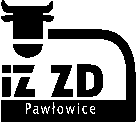       …….................................................              Nazwa i adres firmy składającej  oświadczeniePrzedmiotowy środek dowodowyAtest jakości produktu.Zamawiający wymaga załączenia do oferty przedmiotowego środka dowodowego                 w postaci atestu jakości produktu.………………………….				      Miejscowość, dnia…………………………………podpis elektroniczny